Copy for your newsletter or website:Publication of the Topol Review Interim ReportGame-changing technologies such as genomics, digital medicine, artificial intelligence and robotics will form a key part of the future of the NHS. To enable NHS staff to make the most of these opportunities to improve services and help ensure a sustainable NHS, the Secretary of State for Health and Social Care commissioned a major independent review, led by cardiologist, geneticist, and digital medicine researcher Dr Eric Topol and facilitated by Health Education England. The Topol review is exploring how to prepare the healthcare workforce, through education and training, to deliver the digital future.The interim report from the Topol review: Preparing the healthcare workforce to deliver the digital future, has now been published and we need your help to help inform the final report due this December. You can submit your evidence here: https://www.hee.nhs.uk/our-work/topol-review 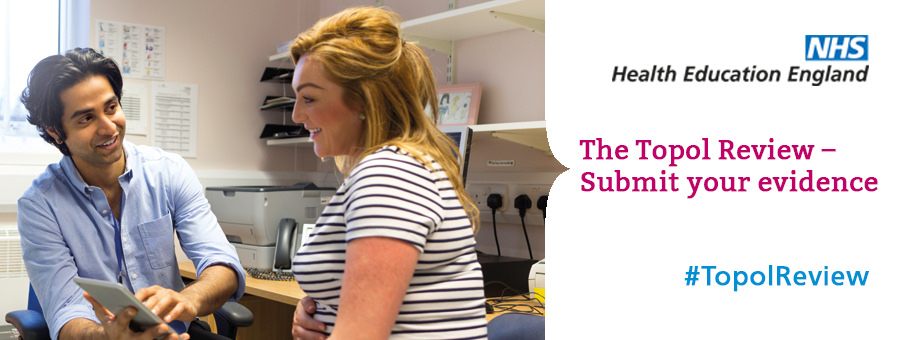 